PORTOFOLIO BIMBINGAN TUGAS AKHIRDAFTAR BIMBINGAN TUGAS AKHIRPEMBIMBING IPEMBIMBING IIIDENTITAS TUGAS AKHIR (TA)Keterangan :Lembar portofolio ini di unggah di link : …. Format PDF maksimal 1MBSebagai Syarat Pendaftaran Yudisium   								Purwokerto,         2020Mengetahui,Ketua Prodi MatematikaDr. Idha Sihwaningrum, M.St.ScNIP. 19660401 199002 2 001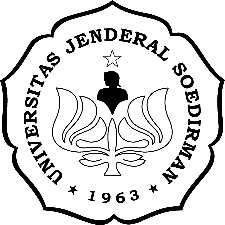 KEMENTERIAN PENDIDIKAN DAN KEBUDAYAANUNIVERSITAS JENDERAL SOEDIRMANFAKULTAS MATEMATIKA DAN ILMU PENGETAHUAN ALAMJURUSAN MATEMATIKAJalan dr. Soeparno Utara 61 Grendeng Purwokerto 53122Telepon (0281) 638793 Faksimile 638793Email : fmipa@unsoed.ac.id Laman : http://fmipa.unsoed.ac.idNama Mahasiswa:NIM:Program studi:Dosen Pembimbing I:Dosen Pembimbing II:Judul Skripsi:Hari/Tanggal BimbinganUraian KegiatanMedia Bimbingan (WA\ Google Meet/ Google Classroom)Hari/Tanggal BimbinganUraian KegiatanMedia Bimbingan (WA/ Google Meet/ Google Classroom)Tanggal Pendaftaran TA:Tanggal Seminar Proposal (Semprop):Tanggal Seminar Hasil Penelitian (SHP):Tanggal Ujian Skripsi:Tanggal Yudisium:IPK Lulusan:Lama Penulisan Skripsi:                                               (Bulan)